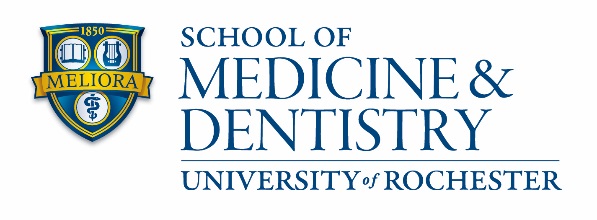 Petition for the Transfer of CoursesInstructions: Read the instructions document regarding the criteria and procedures for transferring credit to the SMD. The completed form, with appropriate initials should be submitted to the Office for Graduate Education and Postdoctoral Affairs (G-9556 or Box 316). A course description, course syllabus and official transcript with course highlighted should be included.Guidelines for Transfer Credit:Course must be at the graduate level. Undergraduate courses are not eligible for transfer.Course must be completed within 5 years of the date of matriculation.Course must be an integral part of the proposed program of study.A grade of B or higher must be received.A maximum of the following credits will be accepted for transfer: 30 credits for PhD, 10 credits for MA/MPH/MS, and 4 credits for CAS.Student Name:URID:Program:Date:Course(s) Taken or to be Taken at Other Institution(s)Course(s) Taken or to be Taken at Other Institution(s)Course(s) Taken or to be Taken at Other Institution(s)Course(s) Taken or to be Taken at Other Institution(s)Course(s) Taken or to be Taken at Other Institution(s)Course #TitleTitleCreditsCreditsSchool of Medicine and Dentistry EquivalentSchool of Medicine and Dentistry EquivalentSchool of Medicine and Dentistry EquivalentSchool of Medicine and Dentistry EquivalentSchool of Medicine and Dentistry EquivalentCourse #TitleTitleCreditsCreditsCourse Director ApprovalCourse Director ApprovalCourse Director ApprovalCourse Director ApprovalCourse Director ApprovalApprovedApprovedCourse Director NameCourse Director NameInitialsYesNoYesNoYesNoYesNoYesNoYesNoCommentsCommentsCommentsProgram Director SignatureDateCommentsSenior Associate Dean SignatureDateComments